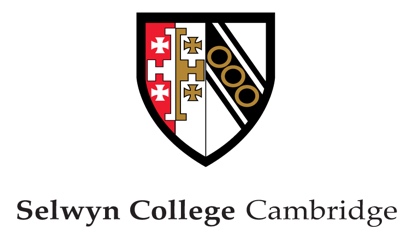 Data Protection Statement: StudentsHow we use your personal informationThis statement explains how Selwyn College (“the college”, or “Selwyn”) handles and uses information it collects about those applicants it makes an offer of study to, and students once they join the college (“you” and “your”).  In broad terms, the college uses your personal information to manage the ongoing relationship between the college and you as part of the lifelong community of scholars.  This includes guiding and supporting your academic studies, maintaining and reviewing your academic progress and pastoral welfare, reviewing your financial commitments to the college and (if you live in college accommodation) managing our relationship with you as a resident.When changes are made to this statement, the college will publish the updated version on our website and notify you by other communications channels as we deem appropriate or necessary.The controller for your personal data is Selwyn College, Grange Road, Cambridge CB3 9DQ.  The Data Protection Officer for the college is the Office of Intercollegiate Services Ltd (OIS), 12B King’s Parade, Cambridge; 01223 768745; college.dpo@ois.cam.ac.uk : OIS should be contacted if you have any concerns about how the College is managing your personal information, or if you require advice on how to exercise your rights as outlined in this statement. The person within the college otherwise responsible for data protection at the time of issue, and the person who is responsible for monitoring compliance with relevant legislation in relation to the protection of personal data, is the Bursar, Nick Downer, who may be contacted at bursar@sel.cam.ac.uk The normal legal basis for processing your personal information is that it is necessary in the performance of one or more contracts with the college (including preparing to become a student and member of the college, the expectations on both sides during your course of studies and any related accommodation contract).  We have commitments to other external bodies (particularly the University of Cambridge (“the University”)) as part of those contracts, and how and when the college ordinarily will share your personal information is outlined below (see “How the college shares your personal information).  For some specific purposes, the college may rely on another legal basis, including where it is required for compliance with a legal obligation (e.g. financial records, equal opportunities monitoring), or where it believes that it is in its legitimate interest to do so (e.g. to enable your access to external services).  You may ask the college for further information on these matters at any time if you have specific concerns.How your information is used by the collegeThe college collects and processes your personal information, as specified below, for a number of purposes, including:Maintaining your personal details, including ensuring effective communications with you;Maintaining a formal record of your academic progress and achievements at the college, the University and elsewhere;Maintaining a formal record of your other engagements with and achievements at the college, the University and elsewhere Maintaining a record, where appropriate, of any particular personal needs you require to participate fully in college and University life (including any support needs that are, or have been, provided by the college or the University during your course of studies), as well as information about your general health and wellbeing;Maintaining financial records relating to your studies, your funding and other financial support arrangements;Provision of references to third parties;Maintaining a record of your behaviour and in particular where there has been concerns or complaints raised about you;Maintaining a record of any complaints you make to the college and their outcomes;Maintaining records relating to Fitness to Study, Fitness to Practise (where appropriate) and Academic Committee Processes. Maintaining data to enable the college and the University to produce statistics and research for internal and statutory reporting purposes.Further details are provided in the Annex.  If you have concerns or queries about any of these purposes, please contact us at the address given above, or speak to the Bursar.We also operate CCTV around the college, which will capture footage.  Our CCTV policy can be viewed at:http://www.sel.cam.ac.uk/wp-content/uploads/file/Policies/CCTV%20policy.pdfPlease note that if you engage with the college for any other purpose (eg you work for us, or volunteer for us), there are additional data protection statements that you will be provided with for those other purposes, usually at the first point of engagement.  How long we keep your information forThe Annex outlines specific retention periods for certain categories of information: most of these are determined by legal requirements relating to that specific information.  The college’s data retention schedule is contained in its Data Protection Policy, which can be viewed at:http://www.sel.cam.ac.uk/wp-content/uploads/file/Policies/Master%20Data%20Protection%20Policy.docxFinally, the college strongly encourages all of its students to remain in touch with the college after they leave and, for that reason, we transfer a subset of this information to our Development and Alumni Relations office.  You are encouraged to read the separate statement about personal information for alumni and supporters, which covers your ongoing lifelong membership of the college at:http://www.sel.cam.ac.uk/wp-content/uploads/file/Policies/DPS%20-%20alumni.docxHow we share your personal informationWithin the college We may share information, on a considered and as necessary and appropriate basis, with the following relevant people and departments within the College: Senior Tutor, Tutors and Tutorial office, Directors of Studies, Chaplain, Dean, Nurse, Master, Vice-Master, Bursar and Bursary, Porters, IT department and Library.This is considered necessary for the college to operate smoothly but you can request a greater level of privacy by contacting the BursarThe college also takes photographs of its students, either individually and/or as a group in a matriculation and graduation photographs.  These are widely used within the college and may be on public display.Otherwise, the College restricts the sharing of your personal information within the College in line with its data protection policy, which can be viewed at the above address.With the UniversityBy being a member of a college and registering for a course of study, you are automatically a member of the University.  The academic and student support arrangements between the college and the University are complex and varied depending on your course and level of study.  Information relating to you (and particularly your academic studies) is shared routinely and often with the University, and the University and its partners (including the college) have a data sharing agreement to govern such interactions and information transfers in both directions, as well as a shared student record system and database.   The personal information shared with the University will include only that which is necessary for you to undertake and complete your studies and your examinations, and in addition will include any information necessary for the college to fulfil its obligations and agreements with the University about the shared University community (including sufficient information for the University to record and collate instances of student behaviour or complaints across all of the colleges and the University).  Where possible, the college will notify you of its intention to share such data in advance.The University is a separate legal entity to the college and has its own statement about your personal information and its procedures, which you can view at:https://www.information-compliance.admin.cam.ac.uk/data-protection/student-dataIt in turns shares information with the affiliated student unions and a number of other bodies for statutory and other purposes.With other organisationsThe college routinely shares information with, and receives information from, where appropriate:the Cambridge City Council and other local authorities (to provide evidence of any rights to or exemptions from local services and taxes, including electoral registration and council tax);your funding providers or sponsors, as agreed with them and/or you, including the Student Loans Company;Universities and Colleges Admissions Service (in relation to your application, offer and requirements to meet any offer of study).The college may also be subject to a legal requirement (with or without your consent) to share your personal information with some government agencies under special circumstances (e.g. relating to crime or health and safety), such as the police or security services or other statutory authorities with investigatory powers.  Where possible, the college will notify you of its intention to share such information in advance.The college will normally provide confirmation of your qualifications and other academic references to a prospective employer or financial sponsor if it is reasonably clear that it would be in your interests to do so, and we have made reasonable checks to ensure the information is being requested for that purpose.    The college may also provide personal information to agencies and trusted advisers in order to receive professional advice or guidance in relation to a number of matters (examples of such advice include legal and audit services, fee status verification services, intercollegiate agreement services) or to provide services to you through a third party on its behalf.  In such circumstances, data sharing agreements are in place to ensure your personal information is not retained by them for longer than necessary or otherwise shared more widely.The college may share information with organisations overseas as part of arrangements related to your membership of the College (eg field trip, student exchange programme, an overseas funding provider).  In most cases, this will be related to the operation of a contract.Publication of your personal informationThe college would not normally make your personal information publicly available without your consent.  It would encourage you to be careful when sharing personal information about other students in public social media sites and other similar environments.   Please also note the University’s people search function may also be widened to be accessible to the general public by changing the settings at http://www.lookup.cam.ac.uk/self: its default setting is otherwise access to all members of the University and all colleges: this is shared because it helps significantly in building community relations and networks and helps others get in touch with you easily.Your rightsYou have the right: to ask the college for access to, rectification or erasure of your personal information; to restrict processing (pending correction or deletion); to object to communications; and to ask for the transfer of your personal information electronically to a third party (data portability).  Some of these rights are not automatic, and the college reserves the right to discuss with you why it might not comply with a request from you to exercise them.If you have questions or concerns about your personal information, or how it used, please speak to the relevant College staff in the first instance.  If you need further guidance, please contact the Bursar using the details given above.If you remain unhappy with the way your information is being handled, or with the response received from the college, you have the right to lodge a complaint with the Information Commissioner’s Office at Wycliffe House, Water Lane, Wilmslow, SK9 5AF (https://ico.org.uk/).NJA DownerLast updated:  May 2018Approved by Council: 22 May, 2018AnnexThe college collects and processes your personal information, as specified below, for a number of purposes, including:Maintaining your personal details, including ensuring effective communications with you;The college retains personal information (provided by you or by the University, or created by the college), including:your current name and any previous names you have had;unique personal identifiers (eg student number, CRSID, date of birth, photograph);your current and previous contact details;next-of-kin or emergency contacts.The college will assume that you have obtained permission from your next-of-kin or emergency contact for it to hold their information for that purpose.   Maintaining a formal record of your academic progress and achievements at the college, the University and elsewhere:The college retains personal information (provided by you or by the University, or created by the college), including:your application details, the college’s assessment of your application and the details of any offer(s) of study it has made;records of your academic provision from the college (including supervisions, college examinations and other academic support);matriculation and graduation details and records of your academic qualifications (including those prior to becoming a member of the college);other details of your academic progress or achievements (eg college or University awards or prizes).Where an award or prize is provided by an external sponsor, the college will normally share details about you and your academic performance with them and may publish your achievements in the Calendar or similar college publications.   Maintaining a formal record of your other engagements with and achievements at the college, the University and elsewhere:The college retains personal information (provided by you or by the University, or created by the college), including:records of your membership of College committees, the Junior Common Room (JCR), Middle Common Room (MCR) and College clubs and societies;awards, prizes and achievements in College or University-related activities (eg music, arts, sports etc.).maintaining a record, where appropriate, of any particular personal needs you require to participate fully in College and University life (including any support needs that are, or have been, provided by the College or the University during your course of studies), as well as information about your general health and wellbeing:The college retains personal information (provided by you or by the University, or created by the college), including:details of any disability, illness, and any consequent learning support, social support or other support needs;details of any serious risks affecting you (eg severe allergies);arrangements agreed with you to manage your use of college and University facilities (eg computing services, sports facilities, libraries, accommodation, learning spaces), including any special requirements that may be linked to your health or religious beliefs;other information to support your health, safety and wellbeing.The college may also retain copies of statements from professional medical advisers, provided either by you or directly to it.  All personal information will be managed in line with its confidentiality policy.  The college recognises that much of the personal information outlined above is of a sensitive nature and requires a high level of discretion.  Wherever possible, it will discuss and agree with you in advance with whom and when it shares this information, but reserves the right to disclose information to others in matters relating to significant risks to your health and safety or the health and safety of others.Please note that where you are referred to services not offered directly by the college (eg college nurse or counsellor, the University Counselling Centre and the University’s Accessibility & Disability Resource Centre), these support services will have their own data protection statement (or privacy notice) and you are advised to pay close attention to these.Maintaining financial records relating to your studies, your funding and other financial support arrangements: The college retains personal information (provided by you or by the University, or created by the college), including:records of your sources of funding support and tuition fee liabilities and, where relevant, records of your accommodation liabilities and other related charges (eg facilties charge), as well as what monies are to be, and have been, collected by the college on behalf of itself and the University;records of any financial support agreed by the University and/or the college (including Cambridge Bursaries, other studentships or awards, additional discretionary funding, benefits or waivers approved by the college);where you reside in accommodation owned or managed by the college, copies of any accommodation contract(s);where appropriate, your banking details in order to conduct financial transactions, and records of such transactions;records of your college financial account, including balance and transactions;copies of any correspondence with you about any of the above matters.Where this information includes the personal information of others (e.g. parental income evidence), the college will assume that you have their permission to provide it for our purposes.  This information is normally retained for six years after you complete your studies.Provision of references to third parties:In addition to the information above (and particularly your achievements in B and C above), the college retains personal information (provided by you or created by the college), including:records of your advisers, including where relevant your Tutor, Director of Studies and other nominated College personnel who provided you with personal support.Maintaining a record of your behaviour and in particular where there has been concerns or complaints raised about you:The college retains personal information (provided by you or by others, or created by the college), including:details of any investigations undertaken by the college into your conduct or behaviour (eg disciplinary investigations, fitness to study investigations, complaints made against you);a record, including the final outcome, of any investigation of the University into your conduct or behaviour.The college’s disciplinary procedure may be viewed at: http://www.sel.cam.ac.uk/ughandbook/discipline/discipline-related-matters/In all cases, personal information will be managed in line with the college’s confidentiality policy.  The college recognises that investigations may include information or statements of either a sensitive or disputed nature, and that such records require a high level of confidentiality.  Wherever possible, it will discuss and agree with you in advance with whom and when it shares this information, but reserves the right to disclose information to others in matters relating to significant risks to your health and safety or the health and safety of others.This information is normally retained until one year (the OIA limit) after you complete your studies.maintaining a record of any complaints you make to the college and their outcomes:The college retains personal information (provided by you or by others, or created by the college), including:details of any complaints you have made to the college and their outcomes, where these have been taken through the college complaints procedure.This information is normally retained until three years after you complete your studies.Maintaining data to enable the college and the University to produce statistics and research for internal and statutory reporting purposes.It is difficult to provide a comprehensive list, but the college retains personal information (provided by you), including:information relating to “equal opportunities” (eg nationality, ethnicity, religious and other beliefs, gender, sexuality, age) in order to fulfill legal requirements of the college or the University; information relating to known relationships with other members (past or present) of the University or any of the colleges;information relating to your rights to live, work and study in the United Kingdom;any criminal record that may affect your status as a student of the University or the College;If you have concerns or queries about any of these purposes, please contact us, or speak to the Bursar.